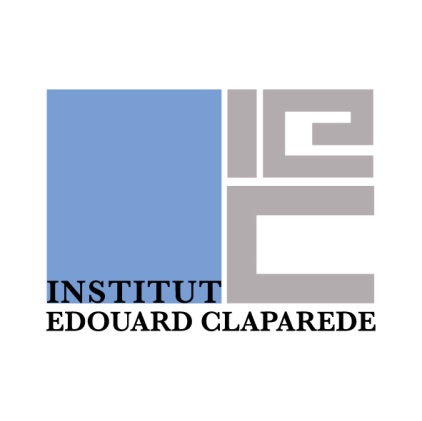    Centre de consultation et de traitement Henri Sauguet Unité Petite Enfance Centre Médico-Psycho-Pédagogique Espace d’Accueil, de Prévention et d’Orientation Bureau d’Aide Psychologique Universitaire 				Offre d’emploi du 10/09/2019L’Institut Edouard Claparède situé à Neuilly-sur-Seine (92200) recherche :UN  PEDO-PSYCHIATRE A TEMPS PARTIELPoste en CDI à mi-temps (0.5 ETP) à pourvoir dès que possible.Missions :Sous l’autorité du directeur médical, le médecin pédopsychiatre assurera un travail clinique de consultations et de suivis thérapeutiques au sein d’une équipe pluridisciplinaire.Activités principales :Evaluation diagnostique à partir de la demande de l’enfant et de sa famille, des symptômes présentés ;Accompagnement de l’enfant et de sa famille, en évaluant la progression à intervalles réguliers et en proposant des ajustements, le cas échéant ;Animation des réunions de synthèses et élaboration du projet de soins proposé à l’enfant et sa famille ;Coordination du travail de l’équipe pluridisciplinaire autour du projet individuel de chaque patient ;Rédaction et supervision des documents cliniques destinés aux structures extérieures ;Travail partenarial (services éducatifs, de soins, MDPH,…) dans le respect du secret médical ;Profil :Titulaire du diplôme d’état de Docteur en médecine et du DESC de psychiatrie de l’enfant et de l’adolescent ;Rémunération :Selon CCN 15 mars 1966Coefficient de base 1228, soit un salaire brut de 4 629.56 € pour un temps plein (reprise ancienneté selon statut antérieur)Politique d’attractivité : vacances scolaires – formations permanentes – formations internes –télétravail 6h/semaine pour un temps completLettre de motivation et cv à adresser à : Marie-Paule GaillardDirectrice Administrative et Financière5 rue du Général Cordonnier92200 Neuilly-sur-Seinemp.gaillard@institut-claparede.fr